Ongewenste Mail en Mail archiveren 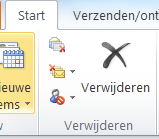 Ongewenste e mail instellenTabblad StartKlik in de groep Verwijderen op Ongewenste e-mail Opties voor ongewenste e-mail. Selecteer het gewenste beschermingsniveau op het tabblad Opties voor ongewenste mailKies beveiligingsniveau:Alleen veilige lijsten: Alleen veilige afzenders worden in Postvak IN bezorgd - OKInfo:Controleer bij deze instelling regelmatig de map ongewenste mail op eventueel tòch gewenste berichten.Deze afzender kan met de rechtermuisknop aan veilige afzenders worden ingesteld door: Afzender nooit blokkerenSleep deze mail weer terug naar Postvak IN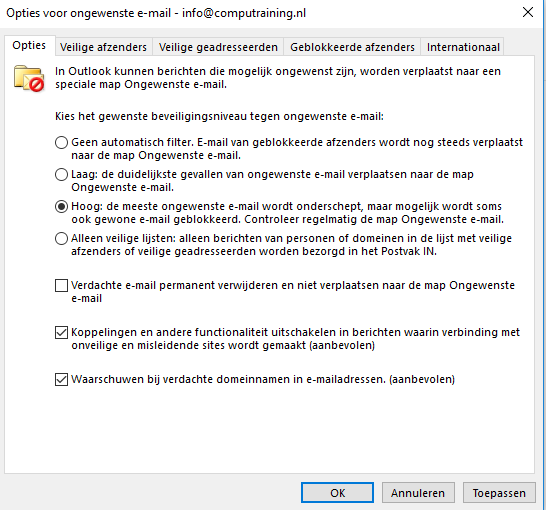 Oude Berichten archiverenBestand – Info - Hulpprogramma’s – Oude items opschonen aanklikkenDeze map met alle submappen archiveren aanvinkenPostvak IN aanklikken van het gewenste accountItems archiveren van voor: datum instellen op 31-12-2016Bladeren – kies de standaard map (of extern harde schijf)OK – OKControleer in de Archiefmappen (Archieven) de oude berichtenBerichten automatisch archiverenSelecteer Postvak IN (de oude berichten hierin worden gearchiveerd)Tabblad: Map in het lintInstellingen voor AutoArchiveren aanklikken in de groep EigenschappenTabblad AutoArchiveren selecterenDeze map archiveren met de volgende instellingen aanvinkenItems wissen ouder dan bv 12 maanden instellenOude items verplaatsen naar standaardarchiefmap - OK